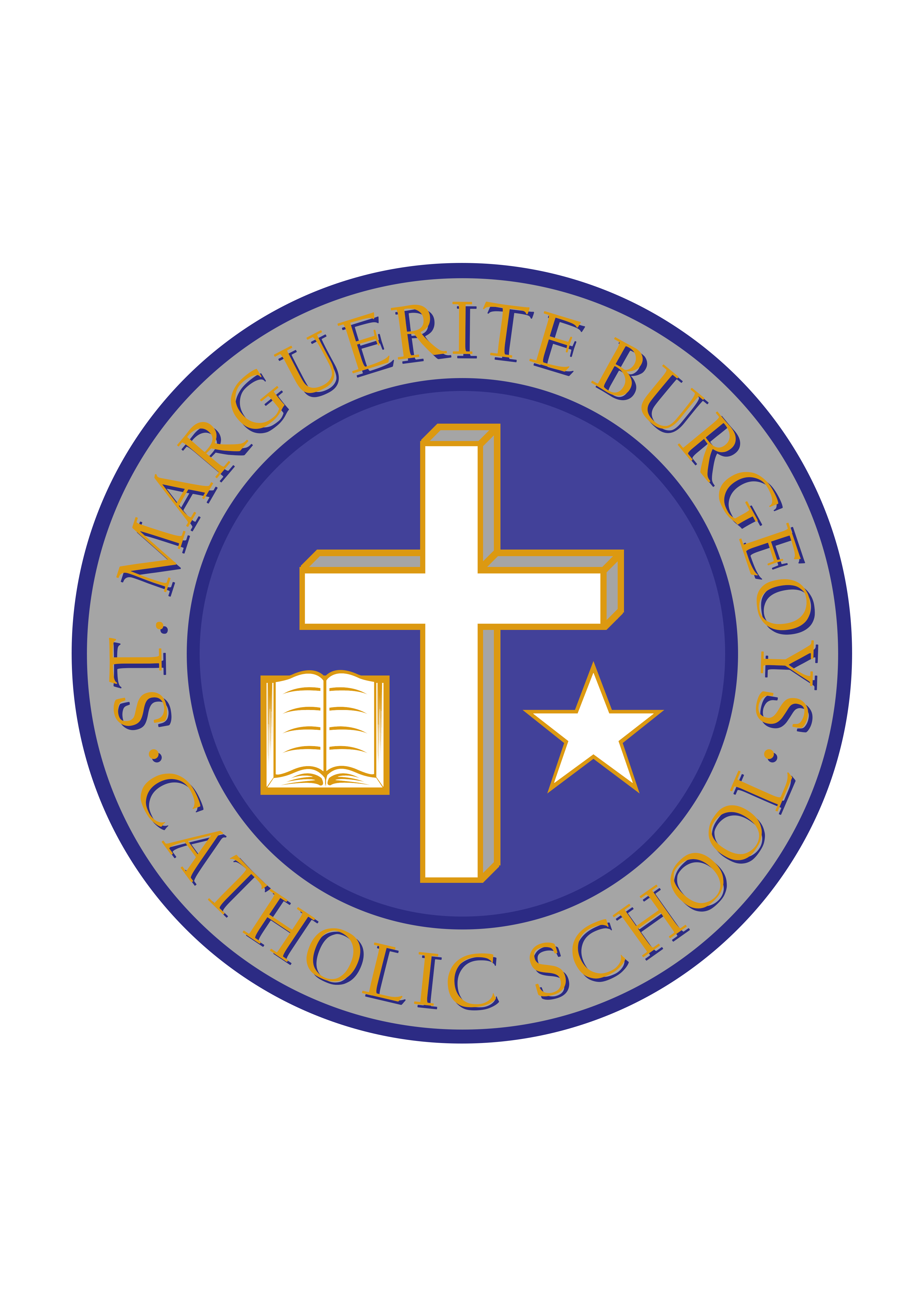 SMB Whole School PhotoOctober 1, 2018Dear parents/guardians,On Thursday, October 4th at 9:45, we have a photographer coming to our school to take a photo of our entire school population.  Out first whole school photo was in 2000 and the last time we had a whole school outdoor photo taken was back in 2007-08, so we are due for another group photo.    We would kindly ask that if you would prefer that your child(ren) not be in the group photograph to please let us know before Thursday.Please note that our annual Picture Day is on Tuesday, October 9th for individual and class photos.Many thanks,Mr. C. Minutillo			Ms. L. BrydenPrincipal				Vice-principal